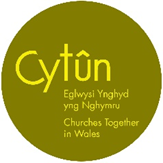 Ffurflen Aelodaeth Cysylltiedig 2023 / Eglwysi Cytûn Lleol 2023Enw eich Cyngor Eglwysi/Cytûn Lleol:Manylion y SwyddogionEnw'r Cadeirydd _____________________________________________________________E-bost y Cadeirydd ___________________________________________________________Enw'r YsgrifennyddE-bost Ysgrifennydd_________________________________________________________Enw'r Trysorydd_____________________________________________________________ E-bost y Trysorydd ___________________________________________________________Gwybodaeth am y Grŵp/ Cyfeiriad Cyswllt (yn cynnwys Cod Post)______________________________________________________________________________________________________________________________________________________ Rhif ffôn _____________________________________Byddwn yn anfon ein cylchlythyr atoch yn electronig oni bai eich bod yn dweud wrthym fel arall. Plîs ticiwch y blwch cywir:Gyrrwch gopi electronic ataf		 Postiwch gopi atafNifer yr eglwysi yn eich grŵp. Plîs ticiwch y blwch cywir:      hyd at 6 Eglwys - £12            7-11 eglwysi - £16       12-19 eglwysi - £20                             dros 19 o eglwysi - £30         Os gwelwch yn dda gyrrwch siec wedi ei wneud yn daladwy i “Cytûn” at Cytûn, 3ydd Llawr Tŷ Hastings,  Cwrt Fitzalan, CAERDYDD, CF24 OBL neu drwy daliad electronig i gyfri Cytûn   Banc CAF     Cod Didoli 40-52-40        Rhif Cyfrif 00018337Byddwn ond yn defnyddio eich manylion i gysylltu â chi gyda gwybodaeth sy'n gysylltiedig â Cytûn. Council of Churches / Local Cytûn: Affiliation Form 2023Name of your Council churches/ Local Cytun: Officer DetailsName of Chair _________________________________________________Chair's e-mail ___________________________________________________Name of Secretary ______________________________________________Secretary's e-mail  Name of Treasurer ___________________________________________________________Treasurer’s e-mail____________________________________________Group informationContact address (including postcode): ______________________________________________________________________________________________________________________________________________________ Telephone number ______________________________We will send you our newsletter electronically unless you tell us otherwise. Please tick the correct box:Send me an electronic copy 		Number of churches in your group.  Please tick the correct box:up to 6 Church-£12                                                  7-11 Churches£16 - 19 Churches-£20     over 19 Churches-£30              Please send a cheque made payable to "Cytûn" to Cytûn, 3rd Floor, Hastings House, Fitzalan Court, CARDIFF, CF24 OBL or you can pay electronically to Cytûn’s account.   CAF Bank     Sort Code 40-52-40        Account Number 00018337 We will only use your details to contact you with information related to Cytûn.   Thank you